　　認知症カフェ活動状況アンケート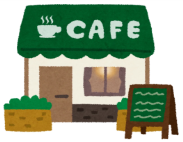 「認知症カフェ」※を広く周知するため、一覧表を作成し福岡市HPへ掲載させていただいております。認知症カフェにご登録いただけるカフェは、下記をご記入下さい。※H３０年度　認知症カフェ開設支援事業補助金を申請いただいた認知症カフェについては申請時の情報を反映ますので、修正があればご記カフェ名称運営主体運営主体開催日時間時間開催場所住所　参加費無　有（　　 　　円/回）問い合わせ連絡先問い合わせ時間　（　　　　～　　　　時）問い合わせ時間　（　　　　～　　　　時）カフェの特徴、PR等（自由記載）例）介護予防の体操しています。少人数の落ち着いたカフェです。・掲載時簡略化する場合があります。・掲載時簡略化する場合があります。・掲載時簡略化する場合があります。・掲載時簡略化する場合があります。取材受入れ可　・　要相談　・　不可可　・　要相談　・　不可可　・　要相談　・　不可可　・　要相談　・　不可専門職スタッフ社会福祉士、　介護福祉士、介護支援専門員、作業療法士、理学療法士、看護師、キャラバンメイト　その他（　　　　　　　　　　　　　　　　　　　　　　　　　　　　　　　　　　　　　　　　　　　　　　　　）社会福祉士、　介護福祉士、介護支援専門員、作業療法士、理学療法士、看護師、キャラバンメイト　その他（　　　　　　　　　　　　　　　　　　　　　　　　　　　　　　　　　　　　　　　　　　　　　　　　）社会福祉士、　介護福祉士、介護支援専門員、作業療法士、理学療法士、看護師、キャラバンメイト　その他（　　　　　　　　　　　　　　　　　　　　　　　　　　　　　　　　　　　　　　　　　　　　　　　　）社会福祉士、　介護福祉士、介護支援専門員、作業療法士、理学療法士、看護師、キャラバンメイト　その他（　　　　　　　　　　　　　　　　　　　　　　　　　　　　　　　　　　　　　　　　　　　　　　　　）上記情報の問い合わせ先連絡先・メール担当者名：連絡先・メール担当者名：連絡先・メール担当者名：連絡先・メール担当者名：